Atelier virtuel sur la propriété intellectuelle relative aux expressions culturelles traditionnelles à l’intention du Musée d’Ethnographie de Genèveorganisé parl’Organisation Mondiale de la Propriété Intellectuelle (OMPI)20 avril – 4 mai 2021Programmeétabli par le Bureau international de l’OMPI[Fin du document]FF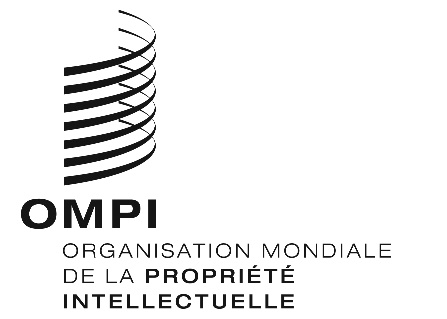 ATELIERATELIERwipo/iptk/ge/2/21/1 wipo/iptk/ge/2/21/1 ORIGINAL : anglais ORIGINAL : anglais date : 19 mars 2021 date : 19 mars 2021 Mardi 20 avril 2021 (Heure de Genève)Mardi 20 avril 2021 (Heure de Genève)Mardi 20 avril 2021 (Heure de Genève)Mardi 20 avril 2021 (Heure de Genève)15 h 00 – 15 h 15Séance d’ouvertureSéance d’ouvertureSéance d’ouvertureM. Wend Wendland, Directeur, Division des savoirs traditionnels, Secteur des enjeux et des partenariats mondiaux, Organisation Mondiale de la Propriété Intellectuelle (OMPI), GenèveM. Boris Wastiau, Directeur, Musée d’Ethnographie de GenèveM. Wend Wendland, Directeur, Division des savoirs traditionnels, Secteur des enjeux et des partenariats mondiaux, Organisation Mondiale de la Propriété Intellectuelle (OMPI), GenèveM. Boris Wastiau, Directeur, Musée d’Ethnographie de GenèveM. Wend Wendland, Directeur, Division des savoirs traditionnels, Secteur des enjeux et des partenariats mondiaux, Organisation Mondiale de la Propriété Intellectuelle (OMPI), GenèveM. Boris Wastiau, Directeur, Musée d’Ethnographie de Genève15 h 15 – 17 h 00Animatrice :Animatrice :Mme Daphné Zografos Johnsson, Juriste principale, Division des savoirs traditionnels, Secteur des enjeux et des partenariats mondiaux, OMPI, GenèveThème 1 :  Présentation des droits de propriété intellectuelle et introduction aux questions de propriété intellectuelle relatives aux savoirs traditionnels et aux expressions culturelles traditionnelles (en français)Thème 1 :  Présentation des droits de propriété intellectuelle et introduction aux questions de propriété intellectuelle relatives aux savoirs traditionnels et aux expressions culturelles traditionnelles (en français)Thème 1 :  Présentation des droits de propriété intellectuelle et introduction aux questions de propriété intellectuelle relatives aux savoirs traditionnels et aux expressions culturelles traditionnelles (en français)Conférencière :Conférencière :Mme Daphné Zografos Johnsson Thème 2 :  Introduction à la gestion de la propriété intellectuelle à l’intention des musées (en anglais)Thème 2 :  Introduction à la gestion de la propriété intellectuelle à l’intention des musées (en anglais)Thème 2 :  Introduction à la gestion de la propriété intellectuelle à l’intention des musées (en anglais)Conférencière :Mme Rina Pantalony, Directrice, Services consultatifs sur le droit d’auteur, Bibliothèques de l’Université de Columbia (États-Unis d’Amérique)Mme Rina Pantalony, Directrice, Services consultatifs sur le droit d’auteur, Bibliothèques de l’Université de Columbia (États-Unis d’Amérique)DébatDébatDébatMardi 27 avril 2021 (Heure de Genève)Mardi 27 avril 2021 (Heure de Genève)Mardi 27 avril 2021 (Heure de Genève)Mardi 27 avril 2021 (Heure de Genève)15 h 00 – 17 h 00Thème 3 :  Gestion de la propriété intellectuelle dans le cadre des activités de préservation et d’accès et des activités commerciales (anglais)Thème 3 :  Gestion de la propriété intellectuelle dans le cadre des activités de préservation et d’accès et des activités commerciales (anglais)Thème 3 :  Gestion de la propriété intellectuelle dans le cadre des activités de préservation et d’accès et des activités commerciales (anglais)Animatrice :Mme Daphné Zografos JohnssonMme Daphné Zografos JohnssonConférencière :Mme Rina PantalonyMme Rina PantalonyDébatDébatDébatMardi 4 mai 2021 (Heure de Genève)Mardi 4 mai 2021 (Heure de Genève)Mardi 4 mai 2021 (Heure de Genève)15 h 00 – 16 h 50Thème 4 :  Questions de propriété intellectuelle relatives à la restitution (en anglais)Thème 4 :  Questions de propriété intellectuelle relatives à la restitution (en anglais)Animatrice :Mme Daphné Zografos JohnssonConférencière :Mme Harriet Deacon, Chargée de recherche invitée, University of Coventry (Royaume-Uni)DébatDébat16 h 50 – 17 h 00ConclusionsConclusionsM. Wend WendlandM. Wend WendlandDocuments préparatoires pour l’atelier virtuelLes participants sont encouragés à consulter les documents suivants avant l’étude du thème 1 :Qu’est-ce que la propriété intellectuelle?Dossier d’information n° 1 “Savoirs traditionnels et propriété intellectuelle” Propriété intellectuelle relative aux ressources génétiques, aux savoirs traditionnels et aux expressions culturelles traditionnelles“Les aventures des Yakuanoi” (vidéo)Les participants sont encouragés à lire les documents suivants avant l’étude des thèmes 2 et 3 :Gestion de la propriété intellectuelle à l’intention des muséesPropriété intellectuelle et préservation des cultures traditionnelles – Questions juridiques et options concrètes pour les musées, les bibliothèques et les services d’archivesDossier d’information n° 9 “Documentation des savoirs traditionnels et des expressions culturelles traditionnelles”Guide de la fixation des savoirs traditionnels